Friday 8th January 2021L.O: I can write down my ideas and organise them into a verse for a poem. I can check my poem makes sense. 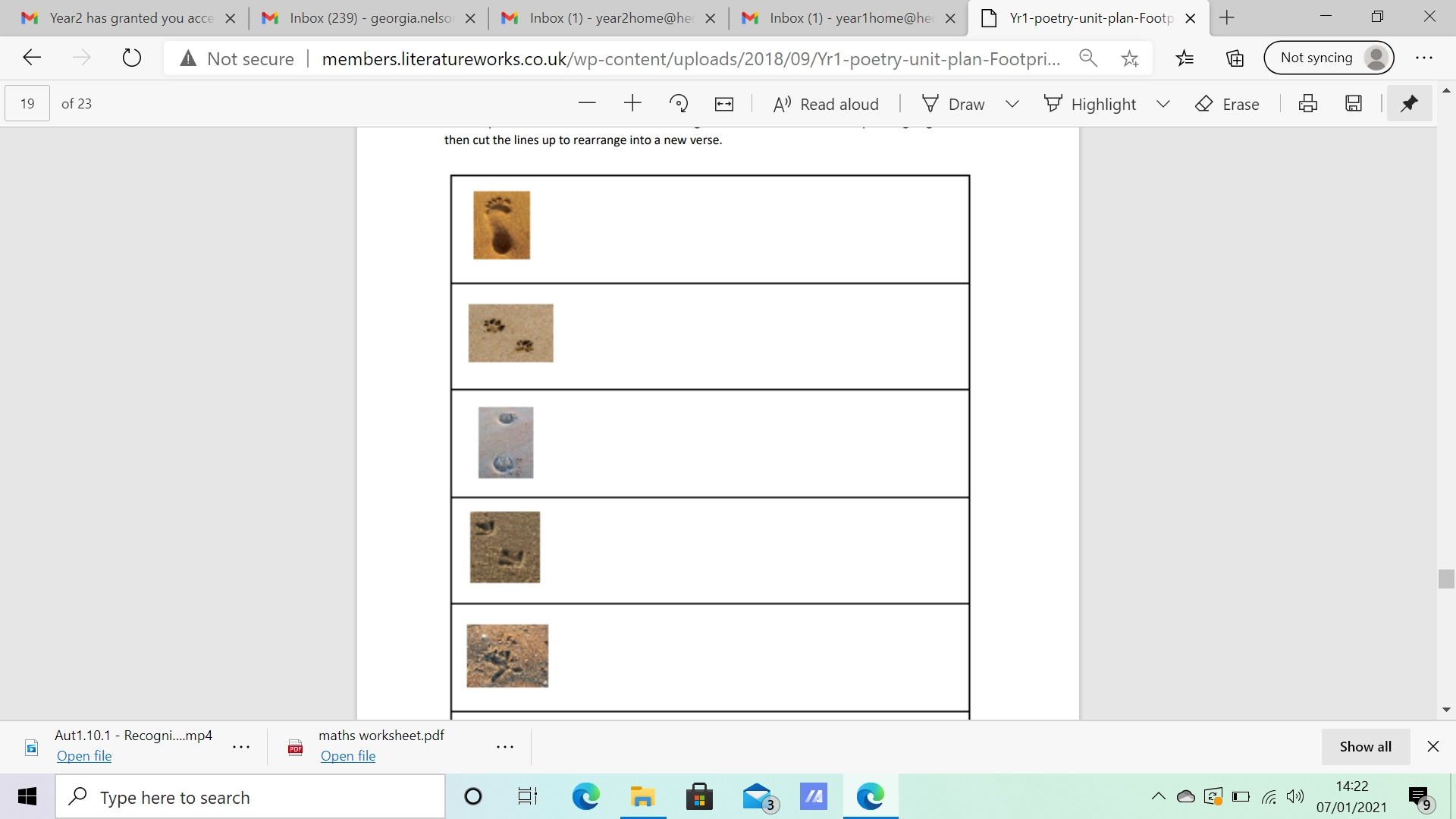 